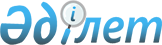 О внесении изменения в решение Жезказганского городского маслихата от 14 апреля 2014 года № 23/196 "Об утверждении Регламента Жезказганского городского маслихата"Решение Жезказганского городского маслихата Карагандинской области от 24 августа 2015 года № 35/323. Зарегистрировано Департаментом юстиции Карагандинской области 10 сентября 2015 года № 3404

      В соответствии с Законом Республики Казахстан от 23 января 2001 года "О местном государственном управлении и самоуправлении в Республике Казахстан", Указом Президента Республики Казахстан от 3 декабря 2013 года № 704 "Об утверждении Типового регламента маслихата" Жезказганский городской маслихат РЕШИЛ:

      1. 

Внести в решение Жезказганского городского маслихата от 14 апреля 2014 года № 23/196 "Об утверждении Регламента Жезказганского городского маслихата" (зарегистрировано в Реестре государственной регистрации нормативных правовых актов за номером 2633, опубликованное в информационно-правовой системе "Әділет" от 21 мая 2014 года, в газете "Сарыарқа" от 30 мая 2014 года № 21 (7876) следующее изменение:



      в Регламенте Жезказганского городского маслихата на государственном языке, утвержденным указанным решением:



      пункт 7 изложить в новой редакции:



      "7. Мәслихаттың кезекті сессиясы кемінде жылына төрт рет шақырылады және оны мәслихат сессиясының төрағасы жүргізеді.".

      2. 

Настоящее решение вводится в действие по истечении десяти календарных дней после дня его первого официального опубликования. 

 
					© 2012. РГП на ПХВ «Институт законодательства и правовой информации Республики Казахстан» Министерства юстиции Республики Казахстан
				

      Председатель сессии,

секретарь городского маслихатаС. Медебаев